La diffusion du christianisme depuis 
l’an 1600 jusqu’à présentNote: Vous devriez lire les études 66 et 67 sur l’histoire antique du christianisme, avant de lire celle-ci. Ceux qui enseignent des enfants devraient lire l’étude no 68 pour enfants.Préparez-vous par la prière et la Parole pour enseigner l’histoire du christianisme.Prière. « Seigneur Jésus, veuille m’aider, moi et mon troupeau, à apprendre ce que tu as fait dans le monde et à savoir lequel rôle nous devrions jouer en amenant les Bonnes Nouvelles à d’autres. »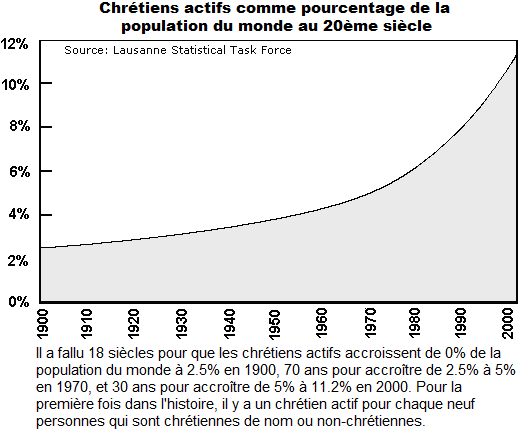 Étude bibliqueTrouvez en Actes 6:5 à 7 ce qui peut arriver, quand les chefs d’église autorisent les chrétiens ordinaires à annoncer les Bonnes Nouvelles. [Réponse : Ceux-ci les apportent plus loin et beaucoup plus de gens y croient.]Trouvez en Actes 8:1 à 8 ce qui arrive normalement aux Bonnes Nouvelles, quand les autorités s’avèrent hostile envers les chrétiens.Trouvez en Actes 12:24 à 13:5 ce que l’Esprit Saint demande aux congrégations de faire, de sorte que d’autres groupes sociaux puissent apprendre les Bonnes Nouvelles.Trouvez en Actes 14:21 à 23 les activités principales des ouvriers qui pénètrent des groupes sociaux négligés. Notez bien :De quoi parle-t-on? [Voir le verset 21]À quel genre d’endroits va-t-on ?Que fait-on aux nouveaux croyants ? [22]De quel genre de chefs les nouveaux chrétiens ont-ils besoin ? [23]Qui mènera les nouveaux troupeaux après que les missionnaires repartent ?Entre les ans 1600 et 1900.Des réformes spirituelle et culturelle en Europe ont permis aux chrétiens de se procurer et de lire la Bible. Ceci a eu plusieurs effets :Des milliers d’Européens ont découvert la vraie foi en Jésus-Christ et se sont libérés de maintes traditions d’église.Des Européens du nord ont révolté contre Rome et le pape, détruisant des monastères et entamant la réforme protestante.Des protestants en Allemagne et en Angleterre ont envoyé des missionnaires à bien des régions costales du monde.Pendant que des armées catholiques conquéraient l’Amérique du Sud, bien des protestants ont émigré en Amérique du Nord où ils ont démarré beaucoup de dénominations chrétiennes.Cependant, le rationalisme, qui se fonde sur la raison humaine, a lentement remplacé la foi chrétienne parmi la plupart des Européens.Martin LutherLuther, un moine catholique, s’est mis à étudier le Nouveau Testament. Il y a découvert que Dieu sauve les gens par leur seule foi. En 1517, il a édité ses Quatre-vingt-quinze thèses, appelant les chrétiens européens à revenir à la Bible pour y trouver leur foi et y choisir leurs pratiques.Lorsque le pape catholique l’a interdit, Luther a dû se cacher. Les idées de Luther au sujet de la Bible se sont avérées très influentes en Europe, favorisant la réforme protestante. Aujourd’hui, bien des dénominations protestantes ont encore besoin d’une réforme pour revenir à la Bible.
Le 20ième siècleLibérés de la domination européenne, les Américains du nord ont traduit la Bible dans plus de 1000 langues de par le monde, et ils ont implanté leurs dénominations dans la plupart des nations, ayant plusieurs effets :Ils ont démarré de nombreux d’organismes indépendants et évangéliques de missionnaire.Les églises nationales dans bien des pays sont devenues indépendantes, indigènes et évangéliques, envoyant leurs propres missionnaires.En Chine, il y a eu de vigoureux mouvements d’implantation d’église de maison, bien que persécutés par des autorités.Le christianisme évangélique est aujourd’hui le mouvement religieux le plus rapidement croissant de par le monde.La grande majorité de chrétiens habitent en Chine, en Asie australe, en Afrique, en Amérique du Sud et en Indonésie.Au début du 21ième siècleLes églises à maints pays cherchent actuellement à pénétrer tous les groupes sociaux négligés restants. Ceci a plusieurs effets sur le christianisme :Des mouvements « spontanés et indépendants » d’implantation d’église se sont démarrés en la plupart des régions hostiles au christianisme.La plupart des chrétiens apprennent la Bible en leur propre langue.Bien des croyants se sont libérés de vieilles traditions d’église, pour obéir à Jésus dans l’amour, la prière, la communion, la pitié et l’évangélisation.Beaucoup de congrégations choisissent de leur milieu leurs propres chefs spirituels.Les adorateurs se servent des formes et pratiques propres à leur culture.Projetez avec vos collègues des activités de la semaine prochaine.Renseignez-vous sur lesquels croyants n’ont pas de Bible en leur propre langue, et faites des plans pour procurer des bibles qu’ils pourront s’acheter.Renseignez-vous sur lesquels croyants ne savent pas lire, et faites des plans pour les faire apprendre à lire leur Bible.Discutez ensemble desquelles traditions d’église empêchent les croyants d’obéir librement à Jésus et d’aider d’autres à faire de même. La plupart de telles traditions proviennent des cultures étrangères.Discutez ensemble de si votre congrégation s’est faite dépendante d’argent venant de l’étranger, et faites des plans pour qu’elle devienne autosuffisante. Dieu bénit les troupeaux qui lui font confiance en ce qui concerne leurs besoins.Découvrez lesquels groupes sociaux de près de chez vous n’ont pas encore assez de chrétiens ni de congrégations. Priez et faites des plans pour que certains de vos membres y aillent en missionnaire pour y aider.Aidez d’autres congrégations, dont les bergers sont vos apprentis, pour qu’elles coopèrent dans une expansion de missionnaire.Planifiez avec vos collègues la prochaine réunion de culte.Laissez les croyants lire les Écritures citées dans la partie 1, et discutez ensemble des moyens dont les Bonnes Nouvelles se diffusent.Expliquez comment les croyants ont propagé les Bonnes Nouvelles en les 400 dernières années de l’histoire chrétienne.Laissez les croyants qui ont effectué une œuvre de missionnaire témoigner de ce que Dieu a fait.Laissez les croyants témoigner de la façon dont Dieu les a aidés au cours des réunions de groupes de maison et de cellules.Laissez les enfants présentez le drame qu’ils ont préparé.Pour présenter le Repas du Seigneur lisez Actes 20:7. Expliquez que dès le commencement de l’église, la plupart des croyants ont suivi l’exemple néotestamentaire en servant régulièrement le Repas du Seigneur.Formez de petits groupes de deux et de trois pour projeter, prier et s’encourager les uns les autres.Mémorisez ensemble Marc 4:31 à 32. Expliquez d’abord que Jésus parlait du Royaume de Dieu.